Birmingham and Solihull (BSOL) ICB  We are part of Birmingham and Solihull Integrated Care Board.  Should you wish to contact them please write to; Birmingham and Solihull ICB, The Wesleyan, Colmore Circus, Queensway, Birmingham, B4 6AR or call 0121 203 3300.MyHealthcare FederationWe are part of MyHealthcare Federation which is made up of over 55 local Practices.  This provides us with a platform to offer patients both a traditional GP service and also more innovative health service to meet the needs of our local population.Complaints We welcome suggestions about how we can improve our medical services.  If you experience any difficulties, we hope that you will report this to our Management Team as quickly as possible, but it must be within 12 months of the incident.  We believe this will give us the best chance of putting right whatever has gone wrong.  This does affect your right to approach NHS England to investigate on your behalf.  If you feel you cannot, or do not wish to raise your complaint directly with us, you should contact; NHS Birmingham and Solihull Integrated Care Board, Patient Experience and Complaints Team, First Floor, Wesleyan, Colmore Circus, Birmingham, B4 6AR Tel: 0121 203 3313 or email bsol.patientexperience@nhs.net; again this must be within 12 months of the incident.At any point during your complaint you can approach the organisation below for support and advice;POhWER – PO BOX 14043, Birmingham, B6 9BL. Tel: 0300 456 2370  Minicom: 0300 456 2364 or email pohwer@pohwer.net web address: www.pohwer.net If you are not satisfied with the response you receive from us or NHS England you are advised to contact the Ombudsman.  Helpline 0345 015 4033 or in writing to; Parliamentary and Health Service Ombudsman, Citygate, Mosley Street, Manchester, M2 3HQ. Further details at www.ombudsman.org.uk/Rights and Responsibilities of the PatientRIGHTSReceive emergency care Have the appropriate drug and medicine prescribed when you are illBe referred to a consultant when you are ill where clinically appropriateExpress a preference for a particular practitioner by requesting verbally when making appointmentsHave access to medical recordsBe treated with courtesy and respect at all timesHave all personal information protected and handled confidentiallyRESPONSIBILITIESTo book appointments with appropriate staffTo keep appointments or cancel at least 4 hours before your appointment timeTo arrive to your appointments on timeTo treat staff with courtesy and respect at all timesTo abide by the rules of the PracticeViolent and Abusive BehaviourWe operate a zero tolerance policy.  If patients are abusive or violent the police will be called and the patient will be removed from our practice list.  NHS England will be informed and the patient will only be able to access health care services from a designated centre.Failure to Attend AppointmentsThe practice follows a policy for patients who fail to attend their appointments and you are likely to be spoken to by a member of staff if you repeatedly fail to attend appointments.  Missed appointments impact upon our ability to offer appointments to patients who are unwell.  Please follow the Keep It or Cancel It motto.  Confidentiality/ PrivacyAll patient information is confidential, whether in note form or on computer.  Our practice staff have access to this information and they follow a strict code of conduct.  No information will be given to anyone without the patient’s prior knowledge and/or written consent.  The exceptions to this are when you are referred on, for example, to hospital where we do not ask for written consent or where the patient is at risk to himself / herself or a risk to others.  For more information on this see our website or ask at Reception https://bournbrookvarsitymedical.co.uk/patient-record Bournbrook Varsity Medical Centre1a Alton Road, Selly Oak, Birmingham B29 7DUTelephone: 0121 472 0129 www.bournbrookvarsitymedical.co.uk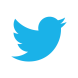 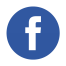 			      @BournbrookMC			fb.me/BournbrookMCWelcome to the Bournbrook Varsity Medical Centre.  This leaflet contains information about our facilities and services.  We hope you find it useful.	Please keep this leaflet to handDoctorsGP Registrars We are an accredited training practice with GP Registrars, who are fully qualified doctors, undertaking extra training to qualify as a General Practitioner.Management TeamOur Partners, Practice Manager and two Operations Managers are responsible for the overall management of the Practice.  Named Accountable GPWe are required to allocate a named accountable GP to all patients. Your accountable GP is named above and is marked with a tick.  This GP is responsible for your overall care at the Practice but this does not affect your ability to make an appointment with any of the GP’s in the Practice.Should you express a wish to change your named GP we will do our best to accommodate your wishes.  Please write to the Practice Manager requesting the change.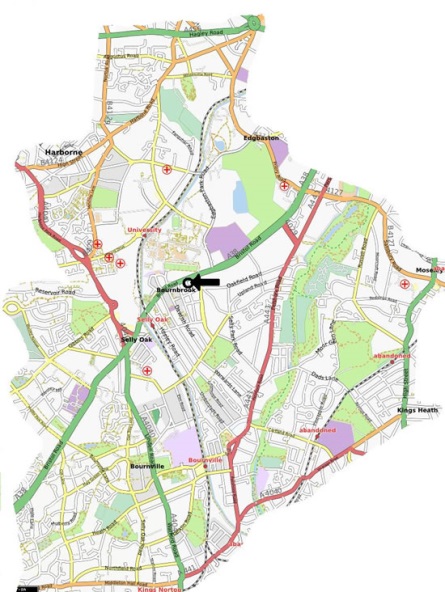 Practice Catchment AreaThe practice area generally surrounds the University.We cover within limits: B29, B5, B15, B17 and B30 postcodes dependent upon theproximity to the Practice.We are accessible using main bus routes; 61, 63, 76, 144, 98 and are a 5 minute walk from Selly Oak Train station.  Parking is limited to street parking only.To register with our Practice you can find the registration forms on our website and e-mail them to us or packs are also available at our Reception Desk.Opening HoursAppointmentsAppointment SystemIf you feel you need to see a doctor for an urgent or routine appointment, please go to our website and complete an online triage form using the ’contact us’ icon. The online form is open 7am-6pm every weekday (except for bank holidays). Patients without internet access can also phone us and the Reception team will complete the form for you. A GP will view each form and patients who need an appointment will be allocated one directly or sent a link to book when it suits. We have a maximum 24hr turn around. Admin QueriesPlease go to our website and complete an admin query form using the ‘contact us’ icon. This form is open 24/7 and viewed by our admin team within 2 working days. If you are unable to access the online form please call us.Extended Access HUBsWhen our appointments system has reached maximum capacity we will offer our patients alternative options and one of these is access into a local HUB where a GP colleague can provide a telephone consultation or face to face consultation off site.  With your permission they will be able to access your medical records to offer a safe and comprehensive service.  This is in conjunction with MyHealthcare Federation.Online ServicesSign up for online services via our website to order medication, cancel appointments, view test results, immunisation history, send us messages, change your address details and view your medical records.  Repeat PrescriptionsIf you sign up to the NHS App you will be able to order your medications online. We also have a dedicated Prescription Ordering Department, you can call them Mon-Fri 8.30am-5.30pm to order your medications on 0121 468 0462. Repeat prescriptions take 48 hours to process once we receive them from the POD.  You can also nominate a pharmacy for your prescriptions to be sent to automatically. If you would like to request your items online and/or nominate a pharmacy please ask a Receptionist who will organise this for you.What to do When we are ClosedRing 111 from your telephone and speak to someone at the NHS 111 team who will direct you to the most appropriate service.South Birmingham GP Led Walk In Centre open 7 days a week 8.00am to 8.00pm.  Our local centre is located at 15 Katie Road, Selly Oak, Birmingham B29 6JG Telephone: 0121 415 2095.How we use your InformationWe aim to provide you with the highest quality of health care.  To do this we must keep records about you, your health and the care we have provided or plan to provide you.  More information on this is available in Reception, see leaflet “How we use your Information”.  https://bournbrookvarsitymedical.co.uk/patient-record Home VisitsTelephone before 10.00am please.  Home visits are for patients who are too ill or infirm to attend the surgery.  Please give the Receptionist as much detail as possible so that the doctor can prioritise the visits.Please note that home visits take up to five times longer than if you come to the Practice.Results (available to view with online services)Alternatively telephone the Reception Team for results between 9am – 5pm on Mon – Fri.Certificates and ReportsThere is a charge for the completion of certificates and reports which are not covered under the NHS.  These include; mitigation letters.  You will be advised of the fee.  On receipt of your request the Practice will supply the information within and maximum of 28 days.  Further information about non-NHS fees can be found at our website:  https://bournbrookvarsitymedical.co.uk/non-nhs-services Annual Reviews and Services ProvidedPatients who suffer from certain long-term conditions will be invited to attend an annual review every year.  This is also an opportunity for the doctor or nurse to review your general health and medication.These annual reviews are provided through our contract with the NHS.  The contract states that we should cease inviting patients after we have offered three appointments or if the patient has refused a review confirmed in writing.  We kindly request that if you do not want an annual review you let us know in writing, as appointments which are not kept are a waste of resources. The Reception Team will telephone or write to the relevant patients to arrange an appointment but we recall our patients based on their birth month.  Please feel free to call us to arrange your review when your birth month comes around.We provide our services under a General Medical Services (GMS) Contract. Some of the services we offer include:Plus lots more – feel free to call us and we will sign post you to the most appropriate service for you. Patient Participation GroupThe Practice seeks and values patient feedback and support.  If you are interested in finding our more, speak to a member of staff or go online to:  https://bournbrookvarsitymedical.co.uk/patient-participation-group Useful Telephone NumbersPLEASE ONLY DIAL 999 OR ATTEND A&E FOR SERIOUS LIFE THREATENING CONDITIONS OR FRACTURESINAPPROPRIATE USE OF THIS SERVICE COULD DELAY TREATMENT FOR SOMEONE SERIOUSLY ILL[  ]  Dr Christina Allen       (F)MBChB (Birmingham 1985) DRCOG DFSRH	Partner[  ]  Dr Matthew Swallow(M)BMBS (Exeter & Plymouth 2012), MRCGPPartner[  ]  Dr Sarah Clarke(F)MBBS (Newcastle 2005) DRCOG MRCGP DFSRHPartner[  ]  Dr Alexander Dungate(M)BM BCh (Oxford 2014)Partner[  ]  Dr Marie Philp(F)MBChB (Birmingham 1998) DRCOG MRCGPAssociate[  ]  Dr Sameer Ali  (M)BMBS (Bristol 2010) MPH MRCGP	Associate[  ]  Dr Anjandeep Nijjar(F)MBChB (Leeds 2001) MRCP MRCGP	Associate[  ]  Dr Helen Cole(F)MBChB (Birmingham 2009) MRCGP DFSRHAssociate[  ]  Dr Jo Tatlock[  ]  Dr Nadia Ahmad(F)(F)MBBS (Newcastle 2004) MRCGP DFSRHMBChB (2007) MRCGPAssociateAssociate[  ]  Dr Noreen Grant(F)MBChB (2009) MRCP, MRCGPAssociatePractice NursesMs Sheerina MorganMiss Catherine O’ConnorHealth Care AssistantsMiss Nadia Khan		Miss Safura MahateMiss Claire MerchantDayPhone LinesPremisesMonday8.00am – 6.30pm8.00am – 6.15pmTuesday8.00am – 6.30pm8.00am – 6.15pmWednesday8.00am – 12.30pm2.00pm – 6.30pm8.00am – 12.30pm2.00pm – 6.15pmThursday8.00am – 6.30pm8.00am – 6.15pmFriday8.00am – 6.30pm8.00am – 6.15pmSaturdayClosed8.30am – 10.45amDayNurse/HCADoctorMonday8.30am – 11.50am2.00pm – 5.30pm8.30am – 11.50am2.45pm – 5.50pmTuesday8.30am – 11.50am2.00pm – 5.30pm8.30am – 11.50am2.45pm – 5.50pmWednesday8.30am – 11.50am2.00pm – 5.30pm8.30am – 11.50am2.45pm – 5.50pmThursday8.30am – 11.50am2.00pm – 5.30pm8.30am – 11.50am2.45pm – 5.50pmFriday8.30am – 11.50am2.00pm – 5.30pm8.30am – 11.50am2.45pm – 5.50pmSaturday8.30am – 10.40am8.30am – 10.45amTreatment of acute and chronic illnessChild development and healthTreatment for minor injuriesImmunisationsPreventative careTravel advice and vaccinationsSexual health services (including HIV screening)Minor surgery (joint injections and minor invasive surgery)Contraception FREE Pills, Injections, Coils & ImplantsHealth promotionFamily planningAlcohol assessment and referralCervical screeningDiabetic screening and managementNHS Health checksAsthma review and guidanceMaternity CareStress and anxiety managementBournbrook Varsity Medical Centre0121 472 0129Out of Hours Service111 (RING WHEN WE ARE CLOSED)South Bham Walk In Centre111NHS 111 - Signposting111 (Accessible 24/7)Jhoots Bristol Road0121 472 0155Queen Elizabeth Hosp.0121 271 2000Oaks Bristol Road0121 472 0174Bham Dental Hospital0121 466 5555Adult & Childrens Social Services0121 303 1888Bham Walk In Centre0121 255 4500